О проведении профессионального конкурса среди участковых уполномоченных полиции Отдела МВД России по городу СевероуральскуРуководствуясь Федеральным законом от 06 октября 2003 года № 131-ФЗ «Об общих принципах организации местного самоуправления в Российской Федерации», Уставом Североуральского городского округа, постановлением Администрации Североуральского городского округа от 24.01.2019 № 45 
«Об утверждении Плана реализации комплекса официальных мероприятий Североуральского городского округа на 2019 год», с целью повышения престижа участковых уполномоченных полиции Отдела МВД России по городу Североуральску, Администрация Североуральского городского округаПОСТАНОВЛЯЕТ:1. Провести в Североуральском городском округе профессиональный конкурс среди участковых уполномоченных полиции Отдела МВД России 
по городу Североуральску.2. Утвердить:1) Положение о проведении профессионального конкурса среди участковых уполномоченных полиции Отдела МВД России по городу Североуральску (прилагается); 2) состав конкурсной комиссии (прилагается).3. Контроль за исполнением настоящего постановления оставляю за собой 4. Опубликовать настоящее постановление на сайте Администрации Североуральского городского округа.Глава Североуральского городского округа				         В.П. МатюшенкоУТВЕРЖДЕНОпостановлением Администрации Североуральского городского округаот 20.11.2019 № 1246«О проведении профессионального конкурса среди участковых уполномоченных полиции Отдела МВД России по городу Североуральску»Положениео проведении профессионального конкурса среди участковых уполномоченных полиции Отдела МВД России по городу СевероуральскуОрганизаторы конкурсаАдминистрация Североуральского городского округа;ОМВД России по городу Североуральску. Цели и задачиПовышение профессионализма участковых уполномоченных и их позитивная роль в урегулировании общественного порядка на территории Североуральского городского округа, выявление и поощрение профессионалов, повышение имиджа профессии.Порядок и условие конкурсаКонкурс посвящается Дню участкового уполномоченного полиции 
(17 ноября), проводится ежегодно, в один тур.Участниками конкурса являются участковые уполномоченные полиции ОМВД России по городу Североуральску.Письмо-заявка на участие в конкурсе подается начальником отдела участковых уполномоченных полиции и по делам несовершеннолетних ОМВД России по городу Североуральску.Лучший по профессии среди участковых уполномоченных полиции ОМВД России по городу Североуральску определяется по следующим показателям:1) работа с гражданами (за каждые 10 заявлений – 1 балл).2) участие в совместных рейдах со специалистами муниципального казённого учреждения «Объединение молодёжно - подростковых клубов Североуральского городского округа» и Территориальной комиссией по делам несовершеннолетних и защите их прав (за каждое участие 3 балла).3) количество выявленных преступлений по незаконному обороту металла, фальсифицированного алкоголя, наркотических средств (за 1 выявление – 5 баллов).4) количество выявленных административных правонарушений (за 10 протоколов – 0,5 балла).5) количество раскрытых преступлений с участием участкового уполномоченного полиции (за каждое участие – 1 балл).6) количество отчетов перед населением, выступлений в школах, училищах и других гражданских коллективах (за одно выступление – 1 балл).7) жалобы населения (одна жалоба, минус 10 баллов).При подведении итогов по показателям определяется сотрудник, набравший наибольшее количество баллов, который становится победителем конкурса.Сроки проведения конкурсаЗаявки на участие в конкурсе принимаются не позднее 21 ноября 2019 года.Рассмотрение заявок и представление участников конкурса проходит на заседании конкурсной комиссии.Итоговое заседание комиссии проходит 22 ноября 2019 года, награждение победителей состоится – 25 ноября 2019 года.Награды конкурсаПобедителям профессионального конкурса среди участковых уполномоченных полиции ОМВД России по городу Североуральску вручаются Дипломы Главы Североуральского городского округа и денежные премии:I место – 6000 рублей + НДФЛII место – 4500 рублей + НДФЛIII место –3500 рублей + НДФЛ Предприятия, организации, учреждения всех форм собственности, расположенные на территории Североуральского городского округа могут учреждать свои специальные премии и призы победителям и участникам конкурса.Граждане города могут ходатайствовать о награждении того или иного участника конкурса Благодарственным письмом Администрации Североуральского городского округа (без вручения премии) за добросовестный труд, профессионализм и иное. Ходатайства принимаются до 21 ноября 2019 года в Администрации Североуральского городского округа, по адресу: город Североуральск, улица Чайковского, 15, кабинет № 14.УТВЕРЖДЕНпостановлением Администрации Североуральского городского округаот 20.11.2019 № 1246«О проведении профессиональногоконкурса среди участковых уполномоченных полиции Отдела МВД России по городу Североуральску»Составконкурсной комиссии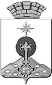 АДМИНИСТРАЦИЯ СЕВЕРОУРАЛЬСКОГО ГОРОДСКОГО ОКРУГА ПОСТАНОВЛЕНИЕАДМИНИСТРАЦИЯ СЕВЕРОУРАЛЬСКОГО ГОРОДСКОГО ОКРУГА ПОСТАНОВЛЕНИЕ20.11.2019                                                                                                      № 1246                                                                                                     № 1246г. Североуральскг. СевероуральскМатюшенко Василий ПетровичГлава Североуральского городского округа, председатель комиссии; Саранчина Жанна Анатольевназаместитель Главы Администрации Североуральского городского округа, заместитель председателя; Чириков Михаил ИосифовичЧлены Комиссиизаведующий отделом культуры, спорта, молодежной политики и социальных программ социального развития Администрации Североуральского городского округа;ГабрусьВиктория Николаевна ведущий специалист отдела культуры, спорта, молодежной политики и социальных программ социального развития Администрации Североуральского городского округа. Колесникова Наталья АнатольевнаКопыловАлександр Николаевичпредседатель территориальной комиссии по делам несовершеннолетних и защите их прав (по согласованию); председатель постоянной депутатской комиссии Думы Североуральского городского округа по социальным вопросам (по согласованию); Кунаев Михаил Васильевич начальник отдела участковых уполномоченных полиции и по делам несовершеннолетних ОМВД России по городу Североуральску 
(по согласованию);Панкевич Анна Владимировнадиректор государственного автономного учреждения печати Свердловской области «Наше слово» (по согласованию). 